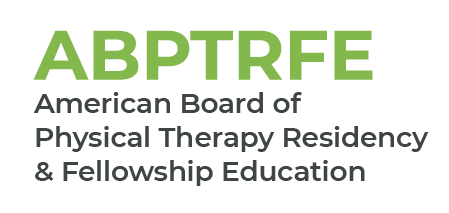 Medical Conditions – Neurologic Movement DisordersFor Renewal of Accreditation and ACIRPlease complete the chart below by filling in the medical conditions seen by the fellow over the course of the program.  Patients evaluated, treated, or managed by the fellow as part of the fellow’s education throughout the course of the program should be included within the template.The patient’s primary medical condition is only counted during the first patient encounter. Patient encounters beyond the initial visit should not be included in the frequency count. Name of Graduate:        Name of Graduate:        Medical ConditionsNeurologic Movement DisordersNumber of Patients Evaluated, Treated, or Managed by the Fellow as Part of the Program’s CurriculumNervous System Nervous System Ataxic disordersChorea and Huntington’s diseaseParkinson’s diseaseTics and Tourette syndromeTremor and Essential tremorOtherOther